CASH RECEIPT
THANK YOU FOR YOUR BUSINESS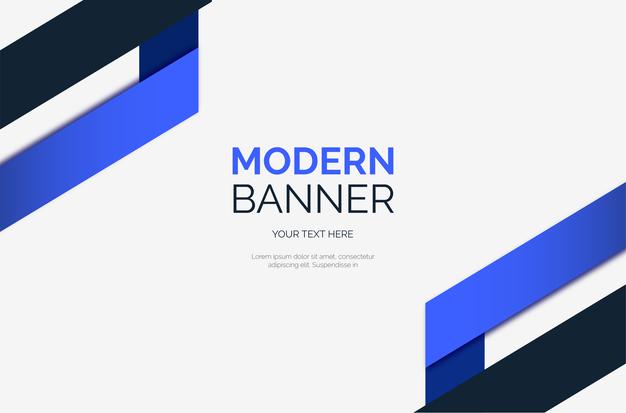 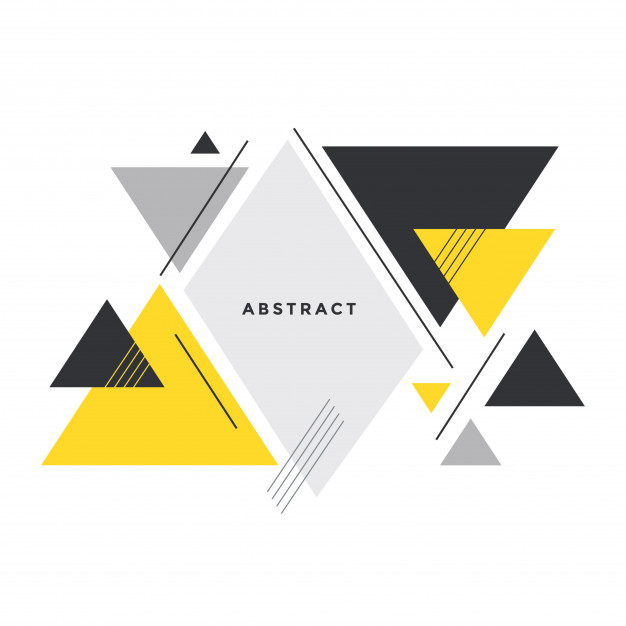 Date:Receipt #:[Number]Customer ID:[Number]Purchase order #:[Number]Payment due by:  Billed to   Ship to (if different)[Name][Name][Adress][Adress][City] [State] [Country][City] [State] [Country][Zip code][Zip code][Phone][Phone]DescriptionQuantityRateAmount[Description][Quantity][Price][Amount][Description][Quantity][Price][Amount][Description][Quantity][Price][Amount][Description][Quantity][Price][Amount][Description][Quantity][Price][Amount]Comments or NotesComments or NotesSubtotal[Amount]Comments or NotesComments or NotesDiscount[Amount]Comments or NotesComments or NotesTax[Amount]Comments or NotesComments or NotesTotal[Amount]